 от  20 марта 2024 года  №15О признании утратившим силу постановление Коркатовской сельской администрации Руководствуясь Федеральным законом от 6 октября 2003 года № 131-ФЗ «Об общих принципах организации местного самоуправления в Российской Федерации», отдельными положениями Федерального закона от 28 апреля 2023 года № 172-ФЗ «О внесении изменений в Федеральный закон «Об автомобильных дорогах и о дорожной деятельности в Российской Федерации»   Коркатовская сельская администрация  ПОСТАНОВИЛО:                   1. Признать утратившим силу постановление Коркатовской сельской администрации  № 3 от 20 января 2020 года «Об утверждении Порядка определения размера вреда, причиняемого транспортными средствами, осуществляющими перевозки тяжеловесных грузов при движении по автомобильным дорогам общего пользования местного значения в границах Коркатовского сельского поселения Моркинского муниципального района». Настоящее постановление вступает в силу  со дня его обнародования.         3. Контроль за исполнением настоящего постановления оставляю за собой.РОССИЙСКИЙ ФЕДЕРАЦИЙ  МАРИЙ ЭЛ  РЕСПУБЛИКА МОРКО МУНИЦИПАЛЬНЫЙ РАЙОНЫН  КОКЛАСОЛА ЯЛЫСЕ  АДМИНИСТРАЦИЙ ПУНЧАЛ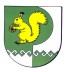 РОССИЙСКАЯ ФЕДЕРАЦИЯ РЕСПУБЛИКА МАРИЙ ЭЛМОРКИНСКИЙ                                      МУНИЦИПАЛЬНЫЙ РАЙОНКОРКАТОВСКАЯ СЕЛЬСКАЯАДМИНИСТРАЦИПОСТАНОВЛЕНИЕГлава Коркатовскойсельской администрации                              В.А.Павлов